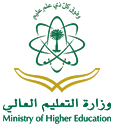 دراسة (الارتقاء بقدرات مراكز البحث الجامعية في العلوم الاجتماعية والإنسانية بالمملكة العربية السعودية )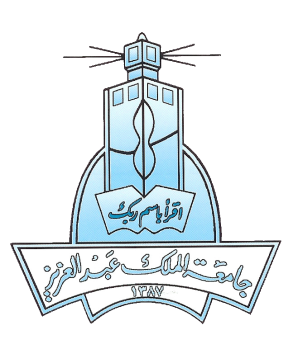 استبانة القيادات المجتمعية والمفكرين في مجالات العلوم الاجتماعية والإنسانية 1435/1436هـ سعادة/                                                                 حفظه اللهالسلام عليكم ورحمة الله وبركاته ،،،تولي وزارة التعليم العالي بالمملكة العربية السعودية أهمية قصوى لتطوير مراكز البحث الجامعية ومراكز التميز البحثي في العلوم الاجتماعية والانسانية للارتقاء بمستوى كافة مكوناتها، لتمكينها من الاستجابة لمتطلبات التنمية المستدامة. ومن هنا جاء دعم الوزارة لهذه الدراسة لتطوير المراكز البحثية في مجالات القضايا الاجتماعية والإنسانية بهدف الارتقاء بإسهاماتها والتفاعل الإيجابي مع تلك القضايا. ونظراً لإدراكنا لأهمية مشاركتكم في هذه الدراسة فإننا نأمل تفضلكم باستقطاع جزء من وقتكم الثمين لتعبئة هذه الاستبانة على ضوء خبراتكم ومعارفكم الثرية، مع تكرمكم بالإحاطة بأن آرائكم القيمة أنتم والمشاركين في هذه الدراسة ستمثل أساساً لعمليات التطوير فيما يتعلق بالمراكز البحثية في مجالات العلوم الاجتماعية والإنسانية، مع تفضلكم بالإحاطة بأن الاستبانة ستكون موضع السرية التامة ولن تستخدم إلا في إطار هذه الدراسة. ونحن على ثقة من تعاونكم ومشاركتكم الفاعلة. مع الشكر والتقدير ،،،عميد البحث العلمي 								 أ.د. يوسف بن عبدالعزيز التركيأولاً البيانات الأساسية للمشارك: 				العمل الحالي ونوع النشاط السن 							- فضلا اذكر العمل الحالي 	 ( 30 – 40 ) سنة					.......................................... ( 40 – 50 ) سنة  (50) سنة فأكثر 								- نوع النشاط 								 أكاديمي النوع 							 صناعي  ذكر 							  تجاري  أنثى 							 خدمي 								 أخرى 	اذكر 								...................................ثانياً: نأمل تفضلكم بوضع علامة () أمام كل عبارة وذلك في المكان المناسب للدلالة على اتجاهاتكم حول المراكز البحثية في مجالات العلوم الاجتماعية والإنسانية وذلك على ضوء تعاملكم مع تلك المراكز.ثالثاً: نأمل تفضلكم بوضع علامة () أمام كل عبارة وذلك في المكان المناسب للدلالة على اتجاهاتكم حول العقبات التي تواجه المراكز البحثية في مجالات العلوم الاجتماعية والإنسانية.رابعاً: عقبات أخرى (تذكر) :......................................................................................................................................................................................................................................................................................................................................................................................................................................................................................................................................................................................................................................................................................................................................خامساً: على ضوء العقبات المذكورة أعلاه وخبراتكم ، رجاء ذكر تصوراتكم لرفع كفاءة مراكز البحث الجامعية في مجالات العلوم الاجتماعية والإنسانية لتماثل مثيلاتها الأجنبية : ......................................................................................................................................................................................................................................................................................................................................................................................................................................................................................................................................................................................................................................................................................................................................سادساً: فيما يلي عدد من محاور القضايا المجتمعية والعلمية في مجالات العلوم الاجتماعية والإنسانية، نأمل تفضلكم بوضع علامة () أمام العبارة للدلالة على رأيكم بمدى أهمية هذه القضية للبحث العلمي، كما نأمل التكرم باقتراح عدد من القضايا التي ترون أهميتها لتناولها بالبحث. رابعاً: نأمل تفضلكم بكتابة القضايا الاجتماعية والإنسانية التي تقترحونها وترون أن لها أولوية ولم يتم ذكرها في القضايا المذكورة أعلاه.خامساً: نأمل تفضلكم بكتابة مسميات المراكز البحثية المقترح إنشاؤها بمجالات البحوث الاجتماعية والإنسانية، وذلك على ضوء القضايا الاجتماعية والإنسانية ذات الأهمية في بحثها، وعلى ضوء المراكز الحالية بالجامعات إلى جانب الممارسات الجيدة في هذا المجال بالجامعات العالمية العريقة. مالعبارةدرجة الموافقةدرجة الموافقةدرجة الموافقةمالعبارةموافق تماماًموافقغير موافقالإدارة والتخطيطالإدارة والتخطيطالإدارة والتخطيطالإدارة والتخطيطالإدارة والتخطيط1وجود خطة استراتيجية مستقبلية للمراكز البحثية محددة الأهداف والبرامج والمشاريع من أهم مؤشرات قياس وتقويم المراكز البحثية2وضع نظام لمتابعة وتقويم المركز يحقق الأهداف المرجوة للتطوير والارتقاء بالمركز3يجب ارتباط  توجهات المراكز البحثية بالخطط الخمسية والسياسات الوطنية للدولة 4توفير الموارد البشرية اللازمة من ذوي الكفاءة والمهارة له تأثير إيجابي على كفاءة وفاعلية أداء المركز5تبني المراكز البحثية  فلسفة إدارة الجودة الشاملة يزيد من انتاجياتها وتحسين جودة مخرجاتها وتحقيق رضا المستفيدين6إعلان سياسات المراكز وبرامجه البحثية وأولوياتها لجميع أعضاء هيئة التدريس وطلاب الدراسات العليا يساعد على إثراء البحث العلميالباحثين وكفاءاتهمالباحثين وكفاءاتهمالباحثين وكفاءاتهمالباحثين وكفاءاتهمالباحثين وكفاءاتهم7يعتمد العالم المتقدم في العلوم الاجتماعية والإنسانية على البحوث الجماعية وليس الفردية 8التشجيع على الابتكار وجذب المتميزين من الباحثين من أهم أسباب تنشيط البحث العلمي في العلوم الاجتماعية والإنسانية 9حرص مراكز البحث العلمي على التعامل الإيجابي مع الباحثين من أعضاء هيئة التدريس وطلاب الدراسات العليا من مؤشرات نجاح المراكز10لدى الباحثين في العلوم الاجتماعية والإنسانية الحرية الكاملة لاختيار البحوث وتحديد ميزانيتها11توجد أولويات بالمراكز البحثية نحو تنمية ودعم المهارات والقدرات البحثية للباحثين في مجال عمل المركز محور الدعم والتمويلمحور الدعم والتمويلمحور الدعم والتمويلمحور الدعم والتمويلمحور الدعم والتمويل12الدعم المادي المقدم للبحث العلمي في العلوم الاجتماعية والإنسانية محدود ولا يغطي الاحتياجات13توفر موارد مالية ذاتية للمراكز البحثية له تأثير إيجابي على كفاءة وفاعلية الأداء بالمركز 14العائد المادي للعاملين بمجال البحث في العلوم الاجتماعية والإنسانية كافي ومجزي للقيام بهذا العمل 15ضعف العائد المادي للعاملين بمجال البحث في العلوم الاجتماعية والإنسانية مقارنة بالعاملين في مجال العلوم والتقنية 16يجب وضع آلية لتشجيع القطاع الخاص على دعم البحث العلمي في العلوم الاجتماعية والإنسانية المخرجات البحثية وجودتهاالمخرجات البحثية وجودتهاالمخرجات البحثية وجودتهاالمخرجات البحثية وجودتهاالمخرجات البحثية وجودتها17البحث العلمي في العلوم الاجتماعية والإنسانية يتناول مشاكل حقيقية في المجتمع 18تبني بعض الجهات الرسمية توجهاتها بناءً على مخرجات المراكز لبحثية من مؤشرات  النجاح لتلك المراكز19البحث العلمي في العلوم الاجتماعية والإنسانية يتناول مشاكل نظرية وغير قابلة للتطبيق20من الضروري الشراكة مع فرق بحثية دولية لرفع مستوى البحوث في العلوم الاجتماعية والإنسانية21عدد المجلات العلمية في العلوم الاجتماعية والإنسانية الصادرة في المملكة كاف لتغطية النشر العلمي بهذا المجال 22نتائج البحوث العلمية في العلوم الاجتماعية والإنسانية تحتاج إلى جهد كبير لتحويلها إلى منتجات قابلة للتسويق محور التأهيل والتدريبمحور التأهيل والتدريبمحور التأهيل والتدريبمحور التأهيل والتدريبمحور التأهيل والتدريب23رعاية الموهوبين من شباب الباحثين في العلوم الاجتماعية والإنسانية محدودة ولا تساعد على الابتكار والتطوير 24توجد أولوية بالمراكز نحو تنمية ودعم المهارات والقدرات البحثية للباحثين في مجال عمل المركز 25يعقد المركز دورات تدريبية وورش عمل لإكساب الباحثين من أعضاء هيئة التدريس وطلبة الدراسات العليا المهارات والأساليب والمعارف الحديثة وذلك في مجال عمل المركز 26من الضروري توعية المجتمع بأهمية البحوث العلمية في العلوم الاجتماعية والإنسانية 27تدريب وتأهيل كوادر المؤسسات الاقتصادية ضروري لدعم تطبيق المخرجات البحثية محور البنية التحتيةمحور البنية التحتيةمحور البنية التحتيةمحور البنية التحتيةمحور البنية التحتية28توفر الإمكانيات  والتجهيزات البحثية بمراكز البحوث يساعد في تحقيق أهداف المركز 29انضمام المراكز البحثية إلى بعض الشبكات العلمية العالمية في مجال عملها  مع مشاركتها في أنشطة تلك الشبكات له تأثير إيجابي على كفاءة وفاعلية أداء المركز30يجب أن تكون من أولويات المراكز الحرص على الاستفادة من مختلف التقنيات الحديثة من أجل الارتقاء بأداء المركز وزيادة مرونة التعامل مع أطرافه المعنيّة 31توجد مراكز بحثية في العلوم الاجتماعية الإنسانية كافية لتغطية كل احتياجات البحث العلمي 32الجامعات هي المحاضن الرئيسية للبحث العلمي في العلوم الاجتماعية والإنسانية 33المعلومات والبيانات التي يتطلبها   البحث العلمي غير متوفرة وغير دقيقة 34يتوافر بالمكتبة المركزية بالجامعة الكتب والمراجع والدوريات ذات العلاقة بمجالات عمل المركز 35يستفيد الباحثون بالمركز من قواعد البيانات الإلكترونية التي تشترك بها الجامعة محور التنسيق والشراكةمحور التنسيق والشراكةمحور التنسيق والشراكةمحور التنسيق والشراكةمحور التنسيق والشراكة36من الضروري التنسيق بين مراكز البحوث في العلوم الاجتماعية والإنسانية لعد تكرار إجراء البحوث 37القطاع الصناعي لا يهتم بالبحوث العلمية في مجال العلوم الاجتماعية والإنسانية 38يجب إنشاء هيئة مستقلة للإشراف على البحث العلمي في العلوم الاجتماعية والإنسانية 39يتوفر تنسيق بحثي بين المراكز الاجتماعية والإنسانية بالجامعات 40تحقق الشراكات مع المراكز المماثلة محلياً ودولياً رفع مستوى البحوث في العلوم الاجتماعية والانسانية 41تهتم الوزرات والمؤسسات الاقتصادية بالتنسيق مع مراكز البحوث الاجتماعية والإنسانية في مجال التطبيق مالعبارةموافق تماماًموافقغير موافق1ضعف التمويل للمراكز2عوائق إدارية وتنظيمية3عدم وجود خطة استراتيجية للمركز4ضعف البنية التحتية للمركز	5قلة قواعد المعلومات المحلية6صعوبة نشر البحوث في دوريات جيدة 	7انشغال الباحثين في العملية التعليمية. 	8عدم توفر الفنيين /الباحثين المساعدين9ضعف حركة الترجمة للمعارف والعلوم الاجتماعية	10ضعف الجدوى الاقتصادية للبحوث11ضعف عقد الندوات والمؤتمرات12قلة حضور ندوات خارجية13الإعلام لا يعطي الدعم الكافي للبحث العلمي في العلوم الاجتماعية والإنسانية 14ينقصنا الاهتمام بتعريف وسائل الإعلام بما يتم إنجازه من بحوث في العلوم الاجتماعية والإنسانية 15التعاون محدود بين مراكز البحوث في العلوم الاجتماعية والإنسانية والقطاع الخاص 16دور القطاع الخاص محدود للغاية في مجال البحث العلمي في العلوم الاجتماعية والإنسانية 17لا تعطى أولوية للبحث العلمي في العلوم الاجتماعية والإنسانية في مراحل التعليم العالي 18المجتمع له نظرة سلبية تجاه البحث العلمي في العلوم الاجتماعية والإنسانية مالقضايا الاجتماعية والإنسانيةدرجة الأهميةدرجة الأهميةدرجة الأهميةمالقضايا الاجتماعية والإنسانيةهام جداًهامأقل أهمية1قضايا الأسرة والمرأة2قضايا الشباب3الأمومة والطفولة وذوي الاحتياجات الخاصة4تعزيز الوحدة الوطنية5التغير الاجتماعي والمشكلات المجتمعية6التربية والتعليم7الاقتصاد والإدارة والتنمية البشرية8التحول نحو الاقتصاد القائم على المعرفة 9الثقافة والإعلام10علم النفس11السياحة والبيئة12اللغة العربية اللغات الأجنبية والترجمة13الفن والنقد الفني14الأدب والنقد الأدبي15دراسة الأديان16التاريخ والآثارممسميات القضايا الاجتماعية والانسانية المقترحة 12345678910ممسميات المراكز المقترحة 1234567